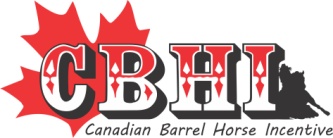 * ALL INFORMATION MUST BE FILLED OUT ENTIRELY– NO PAYOUT WILL BE ISSUED WITHOUT COMPLETE INFORMATION *RIDER: _______________________________________________________________ADDRESS:_______________________________________________________________________	CITY/PROVINCE	:_______________________________________________________________		POSTAL CODE:_____________________   PHONE:_________________________________Horse Name:				Sire:			FUT_________   DER_________   OPEN_________   YOUTH________PAYMENT: $________________________ CHQ #:________________  CASH:___________ENTRY FEES ARE $15.00 PER RUN         (example - 2 go’s = $30.00 )Example: If you are in the futurity(2 go’s)  and roll to open (2go’s) total would be $60IMPORTANT – PLEASE READ* A copy of the horse’s registration papers or proof of parentage from UC Davis must accompany this form if new horse – no CBHI payout will be issued without proof of eligibility ** Please be aware that anyone misrepresenting a horse as CBHI eligible will be blacklisted from all future CBHI payouts indefinitely ( to the discretion of the CBHI board ) ** ALL INFORMATION MUST BE FILLED OUT ENTIRELY– NO PAYOUT WILL BE ISSUED WITHOUT COMPLETE INFORMATION *RIDER: _______________________________________________________________ADDRESS:_______________________________________________________________________	CITY/PROVINCE	:_______________________________________________________________		POSTAL CODE:_____________________   PHONE:_________________________________Horse Name:				Sire:			FUT_________   DER_________   OPEN_________   YOUTH________PAYMENT: $________________________ CHQ #:________________  CASH:___________ENTRY FEES ARE $15.00 PER RUN         (example - 2 go’s = $30.00 )Example: If you are in the futurity(2 go’s)  and roll to open (2go’s) total would be $60IMPORTANT – PLEASE READ* A copy of the horse’s registration papers or proof of parentage from UC Davis must accompany this form if new horse – no CBHI payout will be issued without proof of eligibility ** Please be aware that anyone misrepresenting a horse as CBHI eligible will be blacklisted from all future CBHI payouts indefinitely ( to the discretion of the CBHI board ) *